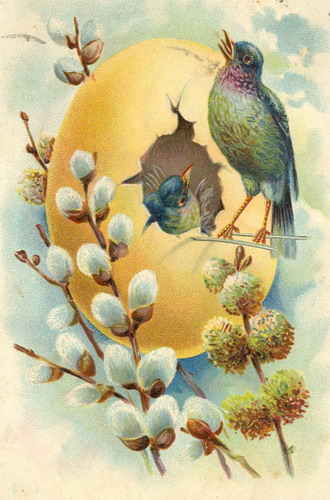 ВЕРБНОЕ ВОСКРЕСЕНЬЕ.ВЕРБНЫЙ БАЗАР.Задачи: Оздорвление детей средствами народной оздоровительной педагогики.Воспитание у детей интереса к прошлому, традициям нашего народа. Создание положительного эмоционального состояния детей.Оборудование: веточки вербы; коробушка для коробейника; расписные игрушки – ступа, солонка, самовар, чашка и чайник, плошка, скалка, грибок, балалайка, птичка; сундучок; дымковские игрушки коза, барашек, уточка, олень, конь; хохломская утица; городецкая доска; барабан; корзина с пряниками; Ход.Дети входят в зал под русскую народную лирическую мелодию. Первой идет матушка. У нее в руках веточки вербы.Матушка.  Верба, верба, вербушка,Золотая вербушка.Стоит верба над водойДа над Северной Двиной.Коль любой, дак поклонись,Не любой, отворись.Дети низко кланяются.Матушка. С давних времен существует поверье, что расцветающее дерево может передать здоровье, силу, красоту всем, кто его коснется. Давайте – ка я до вас вербочкой дотронусь, чтобы вы здоровенькими были.(Дотрагивается до детей вербой, приговаривая).Верба из-за моря, Дай, верба, здоровья.Матушка. Любил народ вербное воскресенье. Было принято устраивать вербные базары или ярмарки с веселыми игрищами и ряженными. Давайте и мы пошумим, поиграем, в «Дедушку Рожка» сыграем.Проводиться русская народная игра «Дедушка Рожок». Дети выбирают дедушку Рожка считалкой.По божьей росе,По поповой полосе, Там  шишки, орешки,Медок сахарок.Поди вон, дед Рожок!Дед Рожок с веточками вербы в руках садится в углу зала. Дети подходят к нему и говорят:Ах, ты, дедушка Рожок,На плече дыру прожег!	Дед Рожок. Кто меня боится?Д е т и. Никто!Ребята убегают на места, а дед Рожок пытается задеть их вербой по спине.Матушка. На вербное воскресенье устраивали базары. Вот и к нам спешит коробейник.С песней входит Коробейник. Коробейник (поет).У меня полным-полна коробушка В коробейниках хожу! Подходи, душа-зазнобушка, Все товары разложу! (Говорит). Здравствуйте, ребята! Поклон низкий тебе, матушка!Как на вербном на базаре Продаются самовары,	'Продаются вилы, санки, И конфеты, и баранки. Принес я на базар Расписной товар. Покупайте дружно, Кому что нужно!          Матушка. Ну-ка, ну-ка, покажи!Коробейник достает из коробушки игрушки, дети выполняют комплекс общеразвивающих упражнений.Коробейник.Гляньте, деточки, для вас   Я забаву припас.Сундучок не простой: В нем товар расписной.     Здесь спрятались игрушки,      Веселые зверюшки. Матушка. Вынимаем на показИ ведем про них рассказ.Коробейник достает из сундучка дымковские игрушки, а дети выполняют упражнения для стоп.Матушка. Вы скажите нам, откуда Появилось это чудо? Коробейник.  Из Дымкова! 1 -й ребенок.Там любили песни, пляски, И в селе рождались сказки. Вечера зимою длинны, . И лепили там из глины.2-й ребенок..Все игрушки не простые, А волшебно-расписные. Белоснежны, как березки, Кружочки, кисточки, полоски.Коробейник. А вот еще одна дымковская игрушка.Ой, люли, ой, люли,Кони на лужок пошли.Кони удалые, гордые лихие.Проводится эстафета «Конь-огонь». Выбираются две команды по четыре человека. Участники зажимают надувные мячи между ногами и поочередно двигаются к противоположной стене и обратно. Коробейник.Ну и удаль, ну и стать!
Молодым бы снова стать!	Матушка. Велика Россия наша, И талантлив наш народ.  О Руси родной умельцахНа  весь мир молва идет.Коробейник (показывая хохломскую утицу). Золотая хохлома, ей не налюбуешься. И в Париже, и в Нью-Йорке хохлома красуется.	(Показывая городецкую доску.)      Любовались гости чудом, громко восхищалися. Городецкой красотой сраженные осталися.Проводится игра «Найди свою игрушку». Одна группа детей должна встать в круг около хохломской утицы, другая — около городецкой доски.Проводиться игра «Верба-вербочка»Верба-вербочкаДети выбирают девочку и мальчика. Те  встают в два круга, образованные играющими. Дети водят хоровод, напевая:Верба, верба, вербочка, Вербочка кудрявая, Не расти, верба, во ржи, Расти, верба, на меже. Как во городе царевна Посреди круга стоит, Ее ветер не берет, Канарейка гнездо вьет.На слово «вьет» девочка и мальчик разрывают свои круги и делают руками «воротики».Дети проходят в них, продолжая припевать:Канарейка Соловейка(имя девочки), (имя мальчика).Люди спросят: «Кто такой?»(имя девочки) скажет: «Милый мой».В конце девочка и мальчик танцуют.Проводиться народная игра «Мосток»МостокДети образуют круг, в середине стоит ребенок с веревкой в руке. Это — «паучок». Все поют:Паучок паутинку Зацепил за травинку, А потом за листок: Получился мосток.С начала пения «паучок» один конец веревки отдает кому-либо из стоящих в круге, а другой — стоящему напротив. По окончании пения дети, у которых в руках веревка, присаживаются на корточки, натягивая веревку.Остальные дети со словами «По мосточку пойдем, в гости к солнышку придем» переходят по «мосту». Отмечаются те ребята, кто ни разу не оступился и не упал в «речку».Коробейник.	Ударяю в барабан,	 Открываю балаган.Коробейкник стучит в барабан, входит Медведь с корзиной.Медведь:Ну, а разве плохКосолапый скоморох?Топнул, рявкнулДа по струнам брякнулСтановись, детвора,
Начинается игра!Медведь играет с детьми в народную игру «Шел медведь по лесу».«Шел медведь по лесу».Пошел медведь по лесу, по лесу, по лесу,Нашел себе принцессу, принцессу, принцессу,Давай с тобой попрыгаем, попрыгаем, попрыгаем,Ножками потопаем, потопаем, потопаем,Ручками потопаем, потопаем, потопаем.Медведь. А теперь игра такая                  на внимание, друзья:                    Как скажу я — хлоп, хлоп,Вы ногами — топ, топ!А скажу я — топ, топ, Вы руками — хлоп, хлоп!Дemu выполняют движения.Коробейник. Ну-ка, Миша, а что у тебя в корзинке лежит?Медведь.Угощенье для ребят,	Угостить детей я рад.        Вам пряники русские сладкие, мятные,  К чаю ароматному угощенье знатное.Коробейник (протягивая матушке вербу).У нее цветочки-Пушистые комочки.По весне она цветет,Праздник Пасхи к нам зовет.Детям раздаются веточки вербы. Все уходят из зала под звучание колокола.Литература:М.Ю Картушина. Праздники здоровья детей 5-6 лет. Сценарии для ДОУ.; Москва: ТЦ «Сфера», 2010 г.Знакомство детей с русским народным творчеством. Конспекты занятий и сценарии календарно-обрядовых праздников. СПб «Детство-пресс»,2003г.Использованные материалы и Интернет-ресурсыhttp://forum.forumok.ru/lofiversion/index.php?t30115.htmskyclipart.ruРусские народные танцы и танцы народов мира. «Весть – ТДА», Москва, РГАФТ.Ай да ступа-ступа-ступа,Сколько стука-стука-стука!Солоница мала,А царица стола.Самовар — птица-жар! Кран открывается - Чай наливается.Чайник с чашечками — Тарашечками.В плошку лей окрошку,Бери  ложку, ешь понемножку.Скалка!Рубля не жалко.
Станешь печь пироги, Скажешь скалке:	«Помоги!»Грибок свеж,Да его не съешь!	Балалаечка — игрушка, Ты играй, моя подружка! Есть и струны, и колки, И в цветочках уголкиВот так птичка, Собой невеличка!Станешь дуть, А она: «Фьють! Фьють!»Ходьба на всей ступне, руки на поясе.Наклоны вперед, вытягивая вперед руки.Наклоны корпуса вправо-влево, руки на поясе.Наклоны головы вправо-влево, стараясь достать ухом плечо.Сидя на полу, ноги вместе, руки на поясе; выполнять повороты в правую и левую стороны, поворачиваясь за рукой.Сидя на полу руки на поясе, ноги вместе; делать наклоны корпуса вперед, касаясь руками носков ног.Делать приседания.Прыжки на обеих ногах, «крестиком», «звездочкой», в чередовании с ходьбой.Стоя, руки за спиной, сделать спокойный вдох и несколько энергичных выдохов, работая мышцами живота и произнося:
«Фьютъ!»Козоньки рогатые,Козоньки бодатые, Ждем вас на дорожке, Разомните  ножки. Барашек — свисток, Левый рог — завиток, Правый рог — завиток, На  груди — цветок. Уточка — крылатка, У нее повадка, У нее походка — Качается, как лодка!Стоит олень на стройных ногах, Вся краса у оленя в рогах!Ходьба на пятках, держа руки перед собой, опустив кисти («копытца»).Ходьба, сведя носки вместе, руки на поясе.Ходьба, сведя вместе пятки, руки вдоль туловища, кисти перпендикулярно руке («крылышки»). Ходьба с высоким подъемом колена, скрестив руки над головой, раздвинув пальцы («рога»).